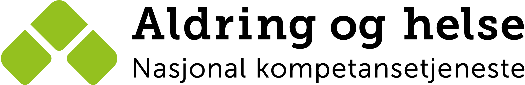 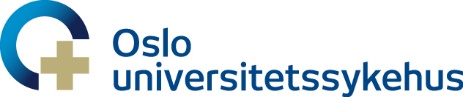 Søknad om deltagelse i KVALAP - Kvalitets- og forskningsregister i alderspsykiatriSøknad om deltagelse i KVALAP - Kvalitets- og forskningsregister i alderspsykiatriSøknad om deltagelse i KVALAP - Kvalitets- og forskningsregister i alderspsykiatriSøknad om deltagelse i KVALAP - Kvalitets- og forskningsregister i alderspsykiatriSøknad om deltagelse i KVALAP - Kvalitets- og forskningsregister i alderspsykiatriSøknad om deltagelse i KVALAP - Kvalitets- og forskningsregister i alderspsykiatriSøknad om deltagelse i KVALAP - Kvalitets- og forskningsregister i alderspsykiatriSøknad om deltagelse i KVALAP - Kvalitets- og forskningsregister i alderspsykiatriOUS’ saksnr. ePhorte: 2011/786. Nytt saksnr. Public 360: 18/04047.OUS’ saksnr. ePhorte: 2011/786. Nytt saksnr. Public 360: 18/04047.OUS’ saksnr. ePhorte: 2011/786. Nytt saksnr. Public 360: 18/04047.OUS’ saksnr. ePhorte: 2011/786. Nytt saksnr. Public 360: 18/04047.OUS’ saksnr. ePhorte: 2011/786. Nytt saksnr. Public 360: 18/04047.OUS’ saksnr. ePhorte: 2011/786. Nytt saksnr. Public 360: 18/04047.OUS’ saksnr. ePhorte: 2011/786. Nytt saksnr. Public 360: 18/04047.OUS’ saksnr. ePhorte: 2011/786. Nytt saksnr. Public 360: 18/04047.Deltagelse i registeret innebærer:å innhente samtykke fra pasienter og pårørende til deltagelseå benytte samtykkeskjema utarbeidet av registersekretariatet i henhold til konsesjon fra datatilsynetå samle og sende inn data fra utredning og behandling av eldre med psykisk sykdom i henhold til registerets prosedyrerå følge retningslinjer utarbeidet av registerets ledelse for rekruttering av pasienter, oppbevaring og innsending av registerdataå kunne bidra til videre utvikling av registeret gjennom deltagelse på registerseminar og i ulike arbeidsgrupper/ møtermulighet til å søke om og benytte data fra registeret i kvalitetsutviklingsprosjekter og forskningDeltagelse i registeret innebærer:å innhente samtykke fra pasienter og pårørende til deltagelseå benytte samtykkeskjema utarbeidet av registersekretariatet i henhold til konsesjon fra datatilsynetå samle og sende inn data fra utredning og behandling av eldre med psykisk sykdom i henhold til registerets prosedyrerå følge retningslinjer utarbeidet av registerets ledelse for rekruttering av pasienter, oppbevaring og innsending av registerdataå kunne bidra til videre utvikling av registeret gjennom deltagelse på registerseminar og i ulike arbeidsgrupper/ møtermulighet til å søke om og benytte data fra registeret i kvalitetsutviklingsprosjekter og forskningDeltagelse i registeret innebærer:å innhente samtykke fra pasienter og pårørende til deltagelseå benytte samtykkeskjema utarbeidet av registersekretariatet i henhold til konsesjon fra datatilsynetå samle og sende inn data fra utredning og behandling av eldre med psykisk sykdom i henhold til registerets prosedyrerå følge retningslinjer utarbeidet av registerets ledelse for rekruttering av pasienter, oppbevaring og innsending av registerdataå kunne bidra til videre utvikling av registeret gjennom deltagelse på registerseminar og i ulike arbeidsgrupper/ møtermulighet til å søke om og benytte data fra registeret i kvalitetsutviklingsprosjekter og forskningDeltagelse i registeret innebærer:å innhente samtykke fra pasienter og pårørende til deltagelseå benytte samtykkeskjema utarbeidet av registersekretariatet i henhold til konsesjon fra datatilsynetå samle og sende inn data fra utredning og behandling av eldre med psykisk sykdom i henhold til registerets prosedyrerå følge retningslinjer utarbeidet av registerets ledelse for rekruttering av pasienter, oppbevaring og innsending av registerdataå kunne bidra til videre utvikling av registeret gjennom deltagelse på registerseminar og i ulike arbeidsgrupper/ møtermulighet til å søke om og benytte data fra registeret i kvalitetsutviklingsprosjekter og forskningDeltagelse i registeret innebærer:å innhente samtykke fra pasienter og pårørende til deltagelseå benytte samtykkeskjema utarbeidet av registersekretariatet i henhold til konsesjon fra datatilsynetå samle og sende inn data fra utredning og behandling av eldre med psykisk sykdom i henhold til registerets prosedyrerå følge retningslinjer utarbeidet av registerets ledelse for rekruttering av pasienter, oppbevaring og innsending av registerdataå kunne bidra til videre utvikling av registeret gjennom deltagelse på registerseminar og i ulike arbeidsgrupper/ møtermulighet til å søke om og benytte data fra registeret i kvalitetsutviklingsprosjekter og forskningDeltagelse i registeret innebærer:å innhente samtykke fra pasienter og pårørende til deltagelseå benytte samtykkeskjema utarbeidet av registersekretariatet i henhold til konsesjon fra datatilsynetå samle og sende inn data fra utredning og behandling av eldre med psykisk sykdom i henhold til registerets prosedyrerå følge retningslinjer utarbeidet av registerets ledelse for rekruttering av pasienter, oppbevaring og innsending av registerdataå kunne bidra til videre utvikling av registeret gjennom deltagelse på registerseminar og i ulike arbeidsgrupper/ møtermulighet til å søke om og benytte data fra registeret i kvalitetsutviklingsprosjekter og forskningDeltagelse i registeret innebærer:å innhente samtykke fra pasienter og pårørende til deltagelseå benytte samtykkeskjema utarbeidet av registersekretariatet i henhold til konsesjon fra datatilsynetå samle og sende inn data fra utredning og behandling av eldre med psykisk sykdom i henhold til registerets prosedyrerå følge retningslinjer utarbeidet av registerets ledelse for rekruttering av pasienter, oppbevaring og innsending av registerdataå kunne bidra til videre utvikling av registeret gjennom deltagelse på registerseminar og i ulike arbeidsgrupper/ møtermulighet til å søke om og benytte data fra registeret i kvalitetsutviklingsprosjekter og forskningDeltagelse i registeret innebærer:å innhente samtykke fra pasienter og pårørende til deltagelseå benytte samtykkeskjema utarbeidet av registersekretariatet i henhold til konsesjon fra datatilsynetå samle og sende inn data fra utredning og behandling av eldre med psykisk sykdom i henhold til registerets prosedyrerå følge retningslinjer utarbeidet av registerets ledelse for rekruttering av pasienter, oppbevaring og innsending av registerdataå kunne bidra til videre utvikling av registeret gjennom deltagelse på registerseminar og i ulike arbeidsgrupper/ møtermulighet til å søke om og benytte data fra registeret i kvalitetsutviklingsprosjekter og forskningInformasjon til Personvernombudet ved OUS. Søker bekrefter:At rekruttering til deltagelsen følger bestemmelsene i konsesjon og at samtykket som benyttes dekker utlevering til registeret.At det ikke lagres kopi av opplysningene som utleveres utover det som ligger i journal, og at behov for dette i så fall må ha eget grunnlag i samtykke og tilråding fra eget personvernombud.At metoden for å utlevere opplysningene vil følge anvisning fra registerleder.At utlevering til registeret er forankret i foretakets ledelse.Informasjon til Personvernombudet ved OUS. Søker bekrefter:At rekruttering til deltagelsen følger bestemmelsene i konsesjon og at samtykket som benyttes dekker utlevering til registeret.At det ikke lagres kopi av opplysningene som utleveres utover det som ligger i journal, og at behov for dette i så fall må ha eget grunnlag i samtykke og tilråding fra eget personvernombud.At metoden for å utlevere opplysningene vil følge anvisning fra registerleder.At utlevering til registeret er forankret i foretakets ledelse.Informasjon til Personvernombudet ved OUS. Søker bekrefter:At rekruttering til deltagelsen følger bestemmelsene i konsesjon og at samtykket som benyttes dekker utlevering til registeret.At det ikke lagres kopi av opplysningene som utleveres utover det som ligger i journal, og at behov for dette i så fall må ha eget grunnlag i samtykke og tilråding fra eget personvernombud.At metoden for å utlevere opplysningene vil følge anvisning fra registerleder.At utlevering til registeret er forankret i foretakets ledelse.Informasjon til Personvernombudet ved OUS. Søker bekrefter:At rekruttering til deltagelsen følger bestemmelsene i konsesjon og at samtykket som benyttes dekker utlevering til registeret.At det ikke lagres kopi av opplysningene som utleveres utover det som ligger i journal, og at behov for dette i så fall må ha eget grunnlag i samtykke og tilråding fra eget personvernombud.At metoden for å utlevere opplysningene vil følge anvisning fra registerleder.At utlevering til registeret er forankret i foretakets ledelse.Informasjon til Personvernombudet ved OUS. Søker bekrefter:At rekruttering til deltagelsen følger bestemmelsene i konsesjon og at samtykket som benyttes dekker utlevering til registeret.At det ikke lagres kopi av opplysningene som utleveres utover det som ligger i journal, og at behov for dette i så fall må ha eget grunnlag i samtykke og tilråding fra eget personvernombud.At metoden for å utlevere opplysningene vil følge anvisning fra registerleder.At utlevering til registeret er forankret i foretakets ledelse.Informasjon til Personvernombudet ved OUS. Søker bekrefter:At rekruttering til deltagelsen følger bestemmelsene i konsesjon og at samtykket som benyttes dekker utlevering til registeret.At det ikke lagres kopi av opplysningene som utleveres utover det som ligger i journal, og at behov for dette i så fall må ha eget grunnlag i samtykke og tilråding fra eget personvernombud.At metoden for å utlevere opplysningene vil følge anvisning fra registerleder.At utlevering til registeret er forankret i foretakets ledelse.Informasjon til Personvernombudet ved OUS. Søker bekrefter:At rekruttering til deltagelsen følger bestemmelsene i konsesjon og at samtykket som benyttes dekker utlevering til registeret.At det ikke lagres kopi av opplysningene som utleveres utover det som ligger i journal, og at behov for dette i så fall må ha eget grunnlag i samtykke og tilråding fra eget personvernombud.At metoden for å utlevere opplysningene vil følge anvisning fra registerleder.At utlevering til registeret er forankret i foretakets ledelse.Informasjon til Personvernombudet ved OUS. Søker bekrefter:At rekruttering til deltagelsen følger bestemmelsene i konsesjon og at samtykket som benyttes dekker utlevering til registeret.At det ikke lagres kopi av opplysningene som utleveres utover det som ligger i journal, og at behov for dette i så fall må ha eget grunnlag i samtykke og tilråding fra eget personvernombud.At metoden for å utlevere opplysningene vil følge anvisning fra registerleder.At utlevering til registeret er forankret i foretakets ledelse.Søkende foretak______________________________________Sykehus/ avdeling/enhetSøkende foretak______________________________________Sykehus/ avdeling/enhetSøkende foretak______________________________________Sykehus/ avdeling/enhetSøkende foretak______________________________________Sykehus/ avdeling/enhetSøkende foretak______________________________________Sykehus/ avdeling/enhetAdresse: Adresse: Adresse: Kort beskrivelse av pasientpopulasjonen ved aktuelle enhetKort beskrivelse av pasientpopulasjonen ved aktuelle enhetKort beskrivelse av pasientpopulasjonen ved aktuelle enhetKort beskrivelse av pasientpopulasjonen ved aktuelle enhetKort beskrivelse av pasientpopulasjonen ved aktuelle enhetKort beskrivelse av pasientpopulasjonen ved aktuelle enhetKort beskrivelse av pasientpopulasjonen ved aktuelle enhetKort beskrivelse av pasientpopulasjonen ved aktuelle enhetKontaktperson for praktisk logistikk:Navn: Tlf: Mailadresse: Kontaktperson for praktisk logistikk:Navn: Tlf: Mailadresse: Kontaktperson for praktisk logistikk:Navn: Tlf: Mailadresse: Kontaktperson for praktisk logistikk:Navn: Tlf: Mailadresse: Kontaktperson for praktisk logistikk:Navn: Tlf: Mailadresse: Faglig ansvarlig:Navn: Tlf: Mailadresse: Faglig ansvarlig:Navn: Tlf: Mailadresse: Faglig ansvarlig:Navn: Tlf: Mailadresse: Bekreftelse på at foretakets ledelse støtter deltagelse i registeretBekreftelse på at foretakets ledelse støtter deltagelse i registeretBekreftelse på at foretakets ledelse støtter deltagelse i registeretBekreftelse på at foretakets ledelse støtter deltagelse i registeretBekreftelse på at foretakets ledelse støtter deltagelse i registeretBekreftelse på at foretakets ledelse støtter deltagelse i registeretBekreftelse på at foretakets ledelse støtter deltagelse i registeretBekreftelse på at foretakets ledelse støtter deltagelse i registeretDatoUnderskriftTittelTittelForetak